4.1.2 The institution has adequate facilities for cultural activities, yoga, games (indoor, outdoor) and sports. (gymnasium, yoga centre, auditorium, etc.)						IMSc 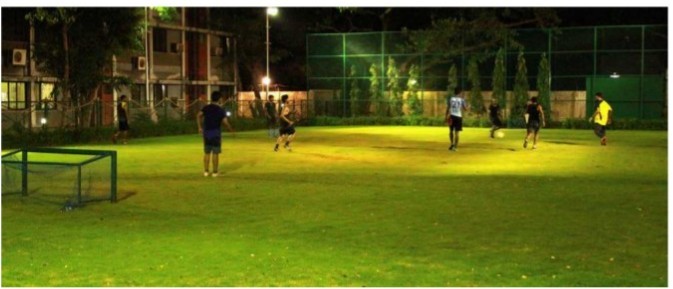 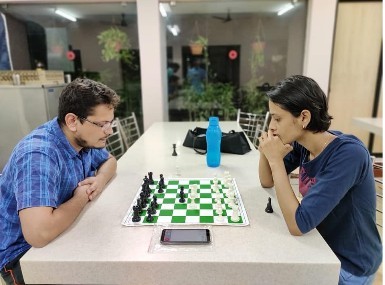 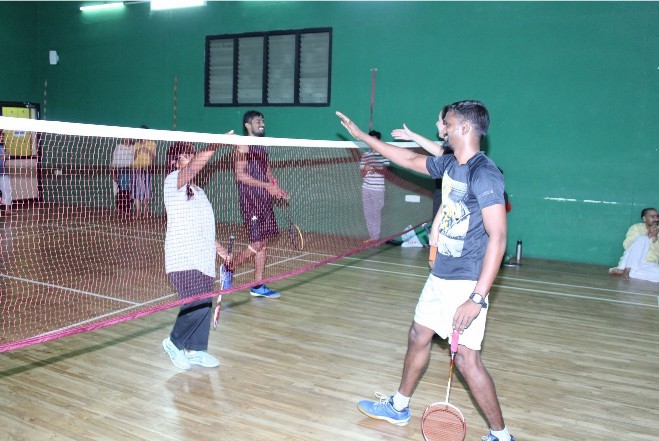 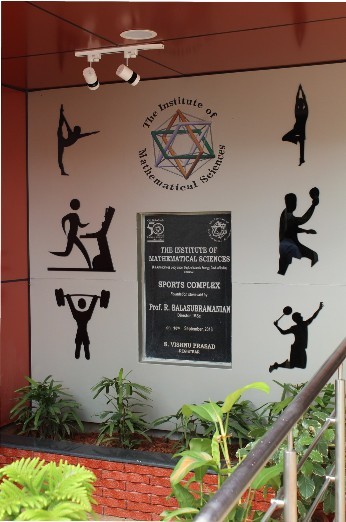 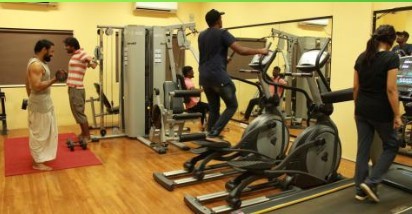 				HRI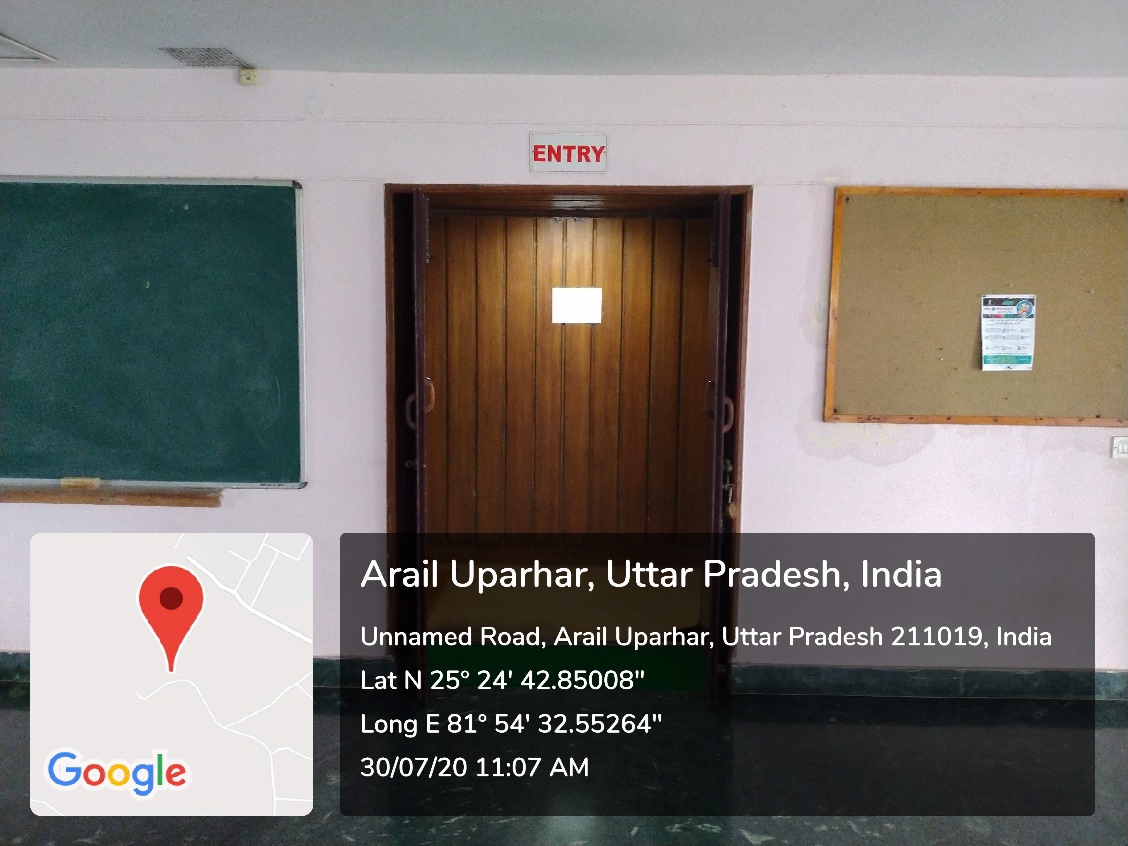 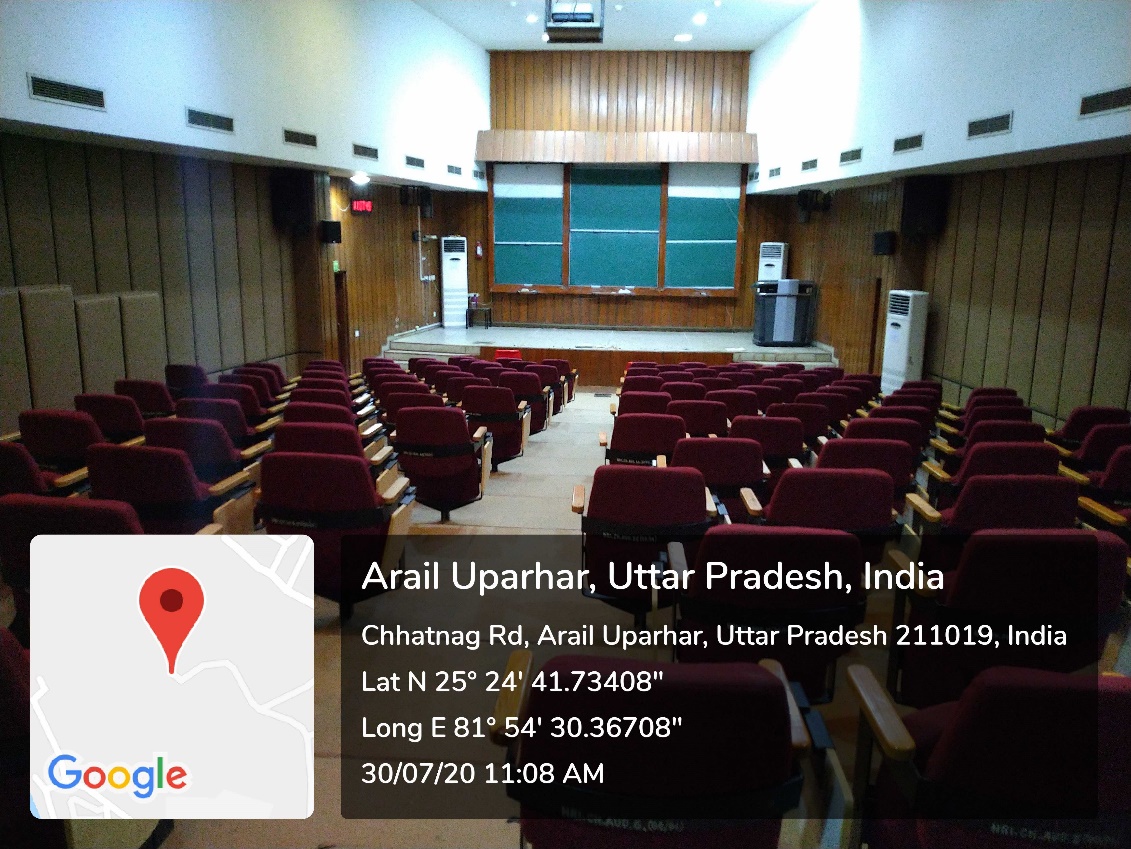 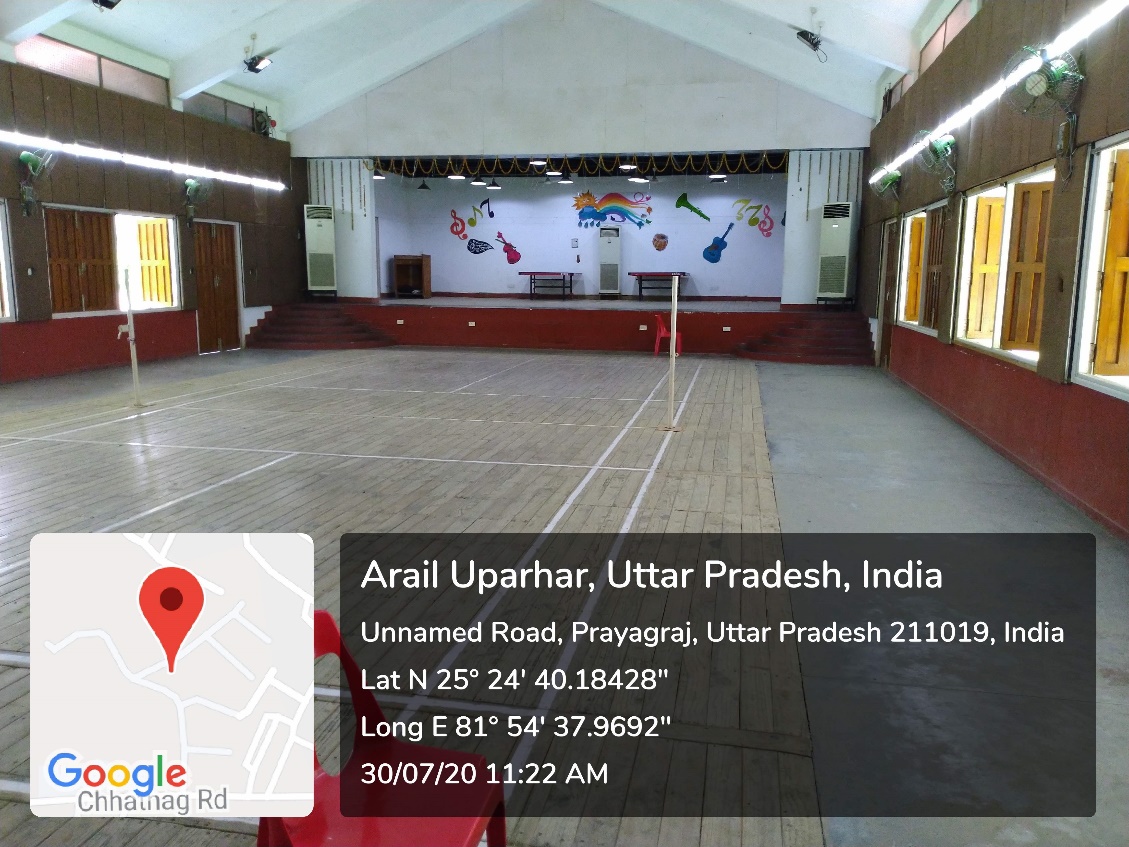 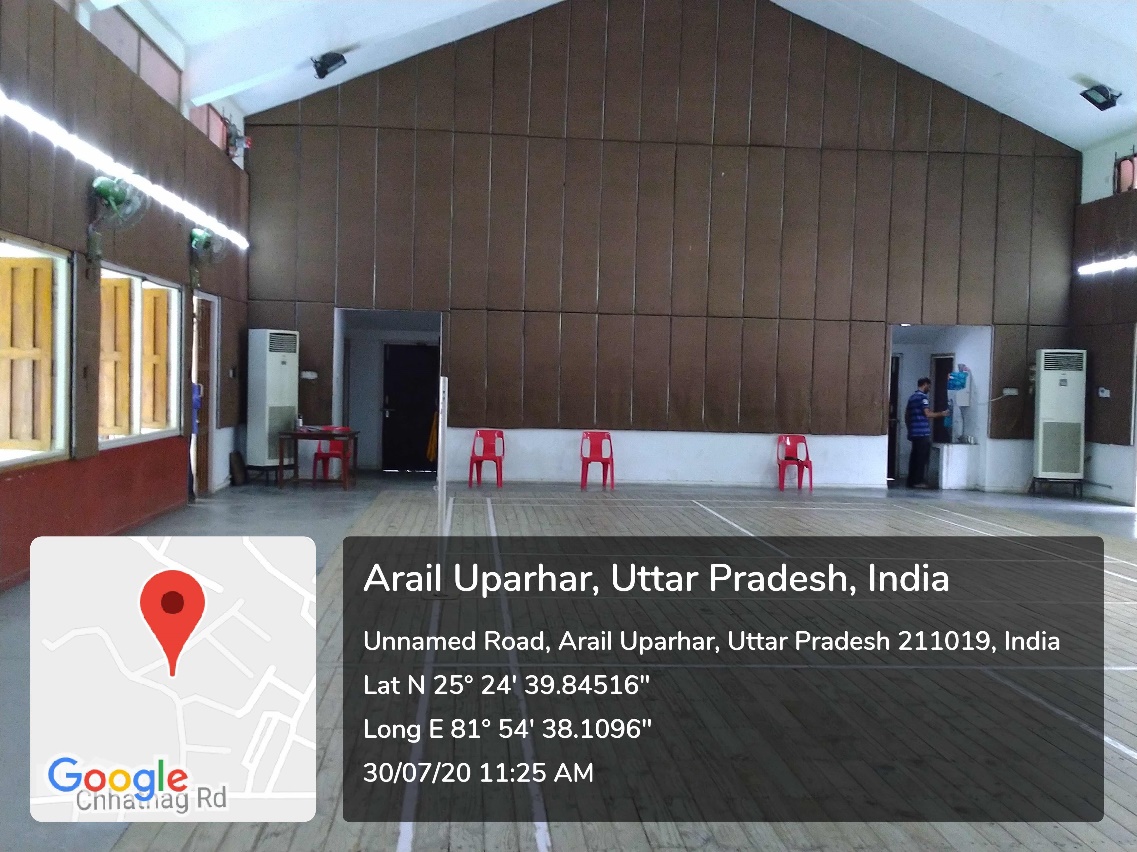 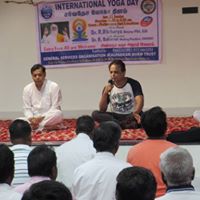 